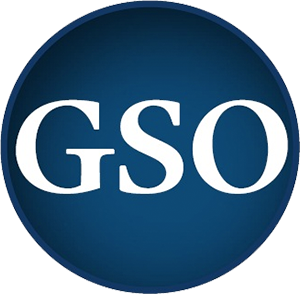 GSO Senate Regular Business Meeting AgendaApril 10, 2019Life Sciences 1055:30pmCall to OrderRoll CallSenate guest: Kent Syverud, Chancellor and President, Syracuse UniversityVote to allow into meetingPresentation and questionsApproval of Previous MinutesExecutive, Committee, and Other Leadership ReportsPresident’s Report President’s ReportDiscussion of proposed constitutional amendmentInternal VP’s ReportRe-Registration completeSpecial Meetings called for April 24EIC SurveyExternal VP’s ReportComptroller’s ReportSpecial Programming applications (TBD)New Organization start-up funding (TBD)Recording Secretary’s ReportFinancial Secretary’s ReportOld BusinessNew BusinessA Resolution to Amend the GSO Constitution (Presentation)Voting: April 24Travel Grant Allocation ResolutionAt-Large Senator Election (1)Remarks for the RecordThanks for a great year!AnnouncementsSpecial Meetings Meeting: April 24, 2019 (Life Sciences 105)Adjournment